PROPOSED MEETING AGENDA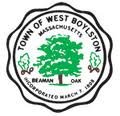 140 Worcester Street, West Boylston, Massachusetts  01583In accordance with the provisions of MGL 30A §§ 18-25VIRTUAL MEETING INFORMATIONNotices and Agendas are to be posted 48 hours in advance of the meetings, excluding Saturdays, Sundays and legal holidays.  Please note the hours of operation at the Town Clerk’s Office to ensure that this posting will satisfy this requirement. The meeting will be recorded and aired on cable TV.  If you do not have business before the board the public is prohibited from attending the meeting.CONVENE MEETING – 6:00 pmRoll callTown West Boylston is inviting you to a scheduled Zoom meeting.Topic: Selectboard MeetingTime: October 6, 2021 06:00 PM Eastern Time (US and Canada)Join Zoom Meetinghttps://us06web.zoom.us/j/82071551691?pwd=Vkt6L3ZFSERJQU1wWVZsWlFOMjROQT09Meeting ID: 820 7155 1691Passcode: 427238One tap mobile+13017158592,,82071551691#,,,,*427238# US (Washington DC)+13126266799,,82071551691#,,,,*427238# US (Chicago) Dial by your location+1 301 715 8592 US (Washington DC)+1 312 626 6799 US (Chicago)+1 646 558 8656 US (New York)+1 253 215 8782 US (Tacoma)+1 346 248 7799 US (Houston)+1 720 707 2699 US (Denver)Meeting ID: 820 7155 1691Passcode: 427238Find your local number: https://us06web.zoom.us/u/kbeTMA0k6ECONVENE MEETING – 6:00 pmRoll callPUBLIC COMMENT:  This fifteen minute period is an opportunity for the public to address their concerns and questions regarding town operations and programs to the Board.  Except in urgent circumstances, any matter presented for consideration by the Board shall not be discussed in detail nor acted upon by the Board at this meeting. A scheduled time on a future agenda may be set at the Board’s discretion.  Complaints or criticism directed at staff, volunteers, or other town officials shall not be permitted.   If we do not have Open Session items to discuss, other agenda items may be brought forward earlier. APPROVAL OF MEETING MINUTES: September 15, 2021 regular sessionSeptember 22, 2021 regular sessionREVIEW AND VOTE TO APPROVE WARRANTS FOR THE PERIOD COVERING SEPTEMBER 15, 2021 TO OCTOBER  1, 2021: Town Payable Warrants FY2022-12, FY2022-13, and FY2022-14; Payroll 2022-06 & 2022-07; Sewer FY2022 SE-7; MLP FY2022 #7; and School FY2022 S76:15 p.m. – Public Hearing on the Application of Brown Rice Thai 2, Inc. d.b.a. Brown Rice 2, 184 West Boylston Street, West Boylston, MA 01583 for an On Premises, All Alcohol, Restaurant LicenseTown Clerk Elaine NoviaReprecincting Fire Chief Tom WelshAssistance to Firefighters Grant ProgramDPW Director Kevin DuffyGPS in vehiclesPlan for stump grindingLine striping projectMS4 permitNEW BUSINESS:Request or a Common Victualler License from Brown Rice 2, 184 West Boylston StreetAcknowledge receipt of list of non-profit entities Ganesh Wellness is planning on donating it required Annual Charitable Non-Profit Contribution toDrawing for Adopt an Island Program- Application received from Twins Lawn Service of 235 West Boylston Street, West Boylston Islands available: Crescent/Thomas Streets, Bunkerhill/Yorktown, Maple/Shrewsbury cement islandOctober 16, 2021 Town Meeting ItemsDiscuss and assign MotionsConsider endorsing articlesApprove Town Meeting MailerPride Park Playground AccessPlayground Open Daily to the PublicDiscussion and possible vote on a change of the makeup of the Board of Health (PC)TOWN ADMINISTRATOR REPORT:Update on Town Clerk SearchUpdate on Trainings Launch of a/d/a SurveyUpdate on Grant ApplicationsAPPOINTMENTS & RESIGNATIONSConcurrence on the appointment of Laura Hamel to the Town Common and Bandstand Use Advisory Committee effective October 7, 2021 for a term to expire on April 30, 2024Concurrence on the appointment of Laura Hamel to the Cultural Council effective October 7, 2021 for a term to expire on April 30, 2024Concurrence on the reappointment of Michael Mulryan to the Celebrations Committee effective October 7, 2021 for a term to expire on April 30, 2024MEETINGS, INVITATIONS & ANNOUNCEMENTS:Friday, October 15th – 1:30 – Movie Matinees at the Senior Center – Featured File - Nomadland  & popcorn will be servedSaturday, October 16th – 10:00 a.m. – Semi-Annual Town Meeting, ballfield of Middle/High School 125 Crescent StreetSaturday, October 16th – 9:30 am. – Board Meeting prior to Semi-Annual Town Meeting, ballfield of Middle/High School, 125 Crescent StreetSaturday, October 16th – 12-=6 p.m. –Fall CelebrationBeaman Library – during the month of October daily in person scavenger hunts FUTURE AGENDA ITEMS/SELECT BOARD REPORTS: EXECUTIVE SESSION:  Consider entering into executive session under the provisions of Massachusetts General Laws Chapter 30a, Section 21(A), Part 3 to discuss strategy with respect to litigation and the Chair declares that an open meeting discussion may have a detrimental effect on the bargaining position of the public bodyMotion: I move to enter into executive session under the provisions of Massachusetts General Laws, Chapter 30a, Section 21(A), Part 3 to discuss litigation West Boylston v. Regional Industrial Services Corp.; Worcester Superior Court C.A. No. 1985CV01758, and Chair declares that an open meeting discussion may have a detrimental effect on the bargaining position of the public body-	Roll call voteAnnounce that the Selectboard will not reconvene in open sessionADJOURN MEETINGSelectboard/Sewer CommissionersOctober 1, 2021Board / Committee NameDate of NoticeRemoteZOOM MeetingMeeting PlaceConference Room Number or LocationOctober 6,  2021; 6:00 p.m.Date / Time of MeetingClerk or Board Member SignatureMeeting CANCELLED or POSTPONED to:Date of Cancellation or Postponement